Leveringsvoorwaarden Organisato bij advies en coaching januari 2014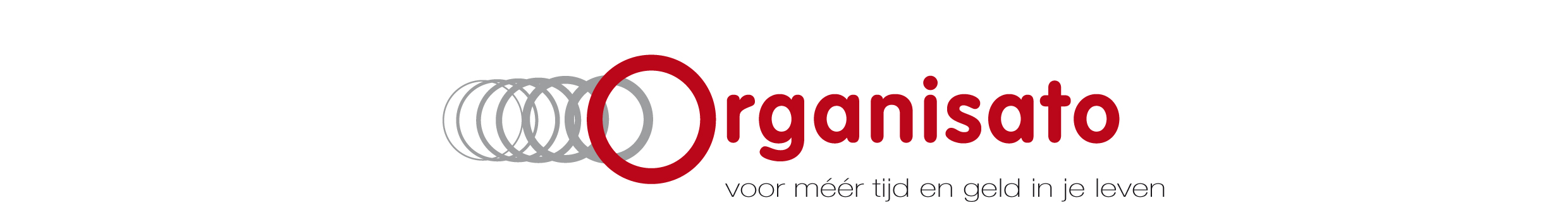 1.Algemeen1.1 Degene die met Organisato een overeenkomst voor advies, coaching, of organizing aangaat,wordt verder de opdrachtgever genoemd.1.2 Deze leveringsvoorwaarden worden geacht deel uit te maken van elke overeenkomst dieOrganisato sluit met opdrachtgevers voor advies en coaching van Organisato.2.Kwaliteit.2.1 Organisato verplicht zich tot leveren van goed werk in overeenstemming met de geldendeprofessionele normen. De voorbereiding en uitvoering van het werk geschieden naar beste vermogenvan Organisato.3.Offertes, aanbiedingen en overeenkomsten.3.1 Offertes een aanbiedingen aan opdrachtgevers zijn geldig voor de duur van de in offertes enaanbiedingen opgenomen aanvaardingstermijn.3.2 Organisato kan niet aan haar offertes en aanbiedingen worden gehouden als de opdrachtgeverredelijkerwijs kan begrijpen dat de offertes en aanbiedingen, dan wel een onderdeel daarvan, eenkennelijke vergissing of verschrijving bevatten3.3 De in offertes, aanbiedingen en overeenkomsten vermelde prijzen zijn exclusief BTW, reiskostenen materiaalkosten, tenzij anders aangegeven.3.4. Na ontvangst van de ondertekende offerte of aanbieding stuurt Organisato per omgaande eenschriftelijke bevestiging van de overeenkomst. Deze bevestiging bevat in elk geval een beschrijvingvan het betreffende advies of coaching traject en de leveringsvoorwaarden van Organisato.3.5 Binnen zeven dagen na verzending van genoemde bevestiging kunnen opdrachtgevers deovereenkomst kosteloos herroepen. Na het verstrijken van deze termijn is de overeenkomst definitief.3.6 Door het ondertekenen van de offerte of aanbieding gaat de opdrachtgever akkoord met detoegezonden beschrijving van het advies of coaching traject en de leveringsvoorwaarden.4. Privacy4.1 Organisato verplicht zich om alle informatie van de opdrachtgever en overige bij de uitvoering vanhaar werkzaamheden als coach en adviseur ter kennis komende vertrouwelijke gegevens zorgvuldigte bewaren en geheim te houden.5. Annulering van afspraken.5.1. Als de opdrachtgever een in het kader van advies of coaching traject gemaakte afspraak 24 uurof langer van te voren annuleert, brengt Organisato geen kosten in rekening.5.2. Als de opdrachtgever een in het kader van het advies of coaching traject gemaakte afspraakbinnen 24 uur voor aanvang van annuleert of niet nakomt ,is Organisato gerechtigd om 100% van dekosten van genoemde afspraak in rekening te brengen.6. Duur en beëindiging van opdrachten.6.1 Een overeenkomst voor advies of coaching kan na overleg tussen opdrachtgever en Organisatoop ieder gewenst moment worden beëindigd of verlengd.6.2 Organisato heeft het recht de overeenkomst zonder ingebrekestelling of gerechtelijke tussenkomstmet onmiddellijke ingang te beëindigen als opdrachtgever niet in staat, is gebleken binnen deafgesproken termijn aan zijn financiële verplichtingen te voldoen .6.3 Als één der beide partijen wezenlijk tekort schiet in de nakoming van haar verplichtingen en, hieruitdrukkelijk door de andere partij opgewezen wordt zijnde, deze verplichting niet binnen een redelijketermijn alsnog nakomt, is de andere partij bevoegd de overeenkomst te beëindigen zonder dat debeëindigde partij de tekortkomende partij enige vergoeding verschuldigd is. De tot de beëindiging welgeleverde prestaties worden op e overeengekomen wijze betaald.6.4 Organisato is gerechtigd de overeenkomst met de opdrachtgever zonder verplichting totschadevergoeding geheel of gedeeltelijk te ontbinden indien de opdrachtgever surseance van betalingaanvraagt of failliet gaat of de opdrachtgever een vennootschap heeft is deze wordt ontbonden.7. Overmacht.7.1 Van overmacht is in ieder geval sprake als op het overeengekomen tijdstip voor advies encoaching Organisato onverhoopt niet beschikbaar is ten gevolge van ziekte, arbeidsongeschiktheid,sterfte of ernstige ziekte van een naaste of vergelijkbare omstandigheid, waardoor zij haar opdrachtniet naar behoren kan uitvoeren.7.2 In geval van overmacht stelt Organisato alles in het werk om een vervangende coach te vinden.Als het Organisato niet lukt om op het overeengekomen tijdstip en locatie een vervangende coach tevinden, geeft dit de opdrachtgever het recht om zijn of haar afname van het desbetreffende onderdeelvan het advies of coaching traject kosteloos te annuleren.7.3 Bij annulering van genoemd onderdeel van het advies of coaching traject op grond van dit artikel isOrganisato niet gehouden om de vervolgschade te vergoeden die hieruit kan voortvloeien voor deopdrachtgever.8. Aansprakelijkheid.8.1. Organisato is nimmer aansprakelijk voor directe of indirecte schade, emotionele schade of schadevoortvloeiend uit beslissingen die de opdrachtgever heeft genomen, al dan niet in overleg metOrganisato. Opdrachtgever is te allen tijde zelf verantwoordelijk voor gemaakte keuzes.8.2 Voorwaarden voor het ontstaan van enig recht op schadevergoeding is steeds, dat deopdrachtgever na het ontstaan daarvan zo spoedig als redelijkerwijs mogelijk is, de schade schriftelijkbij Organisato heeft gemeld.8.3 Indien door of in verband met het verrichten van diensten door Organisato of anderszins schadeaan personen of zaken wordt toegebracht, waarvoor zij aansprakelijk is, zal die aansprakelijkheid zijnbeperkt tot het bedrag van de uitkering uit hoofde van de door Organisato afgeslotenaansprakelijkheidsverzekering, met inbegrip van het eigen risico dat zij in verband met die verzekeringdraagt.8.4 Elke aansprakelijkheid van Organisato voor bedrijfsschade of andere indirecte schade ofgevolgschade, van welke aard dan ook, is nadrukkelijk uitgesloten.9 Betaling9.1 Opdrachtgevers dienen facturen te voldoen binnen 8 dagen na factuurdatum.9.2 Opdrachtgevers dienen het verschuldigde bedrag over te maken op Rabo bankrekeningnummer1576.59.100 t.n.v. Organisato te Eibergen.9.3. Als de opdrachtgever in gebreke blijft in tijdige betaling van een factuur, dan is de opdrachtgevervan rechtswege in verzuim.9.4 Als de opdrachtgever in gebreke of in verzuim is in de (tijdige) nakoming van zijn verplichtingen,dan komen alle redelijke kosten ter verkrijging van voldoening buiten rechte voor rekening van deopdrachtgever. De buitengerechtelijke kosten worden berekend op basis van hetgeen in Nederlandseincassopraktijk gebruikelijk is, momenteel de berekeningsmethode volgens Rapport Voorwerk 11.Indien Organisato echter hogere kosten ter incasso heeft gemaakt die redelijkerwijs noodzakelijkwaren, komen die wettelijk gemaakte kosten voor vergoeding in aanmerking. Eventueel gemaaktegerechtelijk en executiekosten zullen eveneens op de opdrachtgever worden verhaald.10. Klachten10.1 Organisato is aangesloten bij de Nederlandse Beroepsvereniging van Professional Organizers(NBPO) die een klachtenregeling kent en over een onafhankelijke klachtencommissie beschikt. Geenvan de leden van deze klachtencommissie heeft belangen in of bij Organisato.10.2 Opdrachtgevers die een klacht hebben over het advies of de coaching van Organisato kunnenzich wenden tot de NBPO klachtencommissie.10.3 De klachtencommissie van de NBPO zal de klacht alleen in behandeling nemen, indien deaanklager voorafgaand aan het bezwaar geprobeerd heeft om de zaak in den minne te schikken metOrganisato. De klager dient daartoe Organisato binnen 4 weken na afloop van het advies of decoaching schriftelijk o de hoogte te stellen van de aard en de motivatie van de klacht, alsmede aan tegeven wat hij of zij van Organisato verwacht. Organisato stuurt de klager binnen 4 weken eenschriftelijke reactie op genoemde klacht.10.4 Als de klacht van de opdrachtgever door de reactie van Organisato niet is weggenomen, kan deklager zich wenden tot de klachtencommissie van de NBPO conform de klachtenregeling van deNBPO die verkrijgbaar is bij het secretariaat van de NBPO.10.5 De NBPO klachtencommissie behandelt de klacht vertrouwelijk, onderzoekt de klacht enbeoordeelt of de klacht gegrond is. Als dit het geval is, kan zij besluiten dat de opdrachtgever rechtheeft op een compensatie die niet meer bedraagt dan de hoogte van de kosten van het advies of decoaching waarop de klacht betrekking heeft.10.6 De NBPO klachtencommissie doet uitspraak binnen vier weken na schriftelijke indiening van deklacht.10.7 het oordeel van de NBPO klachtencommissie is bindend voor de klager en Organisato.10.8 Het Nederlandse recht is van toepassing. Als de klachtenprocedure niet leidt tot eenbevredigende oplossing is de rechter in het gebied van Organisato of zijn gemachtigde deaangewezen geschillenrechter.11. Vindplaats en wijziging voorwaarden.Deze voorwaarden zijn gedeponeerd bij de Kamer van Koophandel Centraal Gelderland. Vantoepassing is steeds de laatst gedeponeerde versie c.q. de versie zoals die gold ten tijde van detotstandkoming van de rechtsbetrekking met de opdrachtgever middels ondertekening van de offerteof aanbieding.